Pressebericht  Starnberger Merkur vom 05.10.2015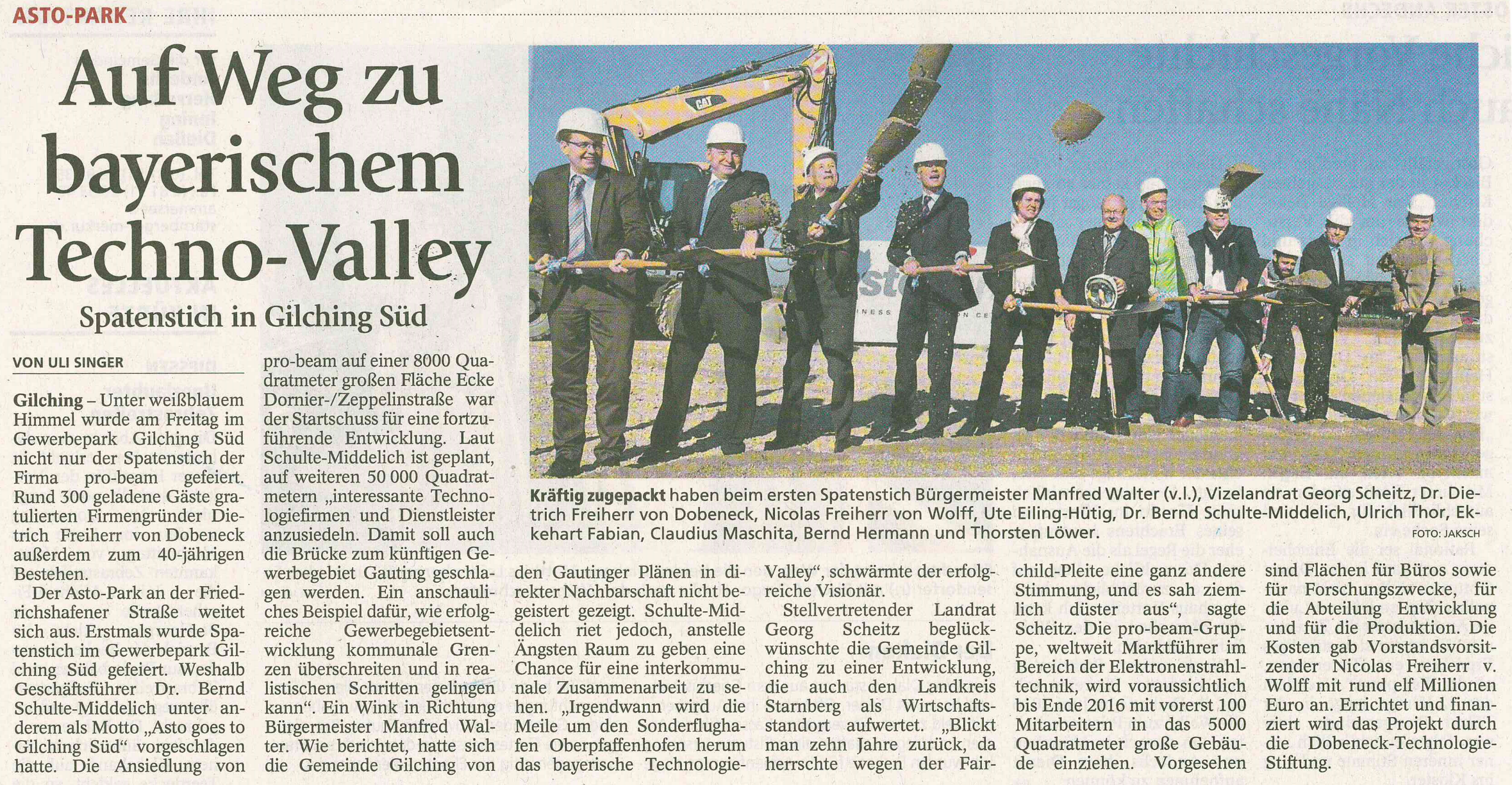 